, PERSONAL INFORMATIONŠehić-Kršlak SabinaHamdije Čemerlića 39, 71000 Sarajevo (Bosna i Hercegovina) 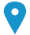  sabina.sehic.krslak@gmail.com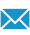 work experience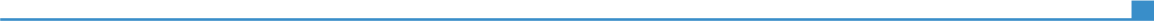 2022.                                        2016-2022                                       2016-2021Professor 2022.                                        2016-2022                                       2016-2021Faculty of Management and Business Economics, University of Travnik (Bosnia and Herzegovina)2022.                                        2016-2022                                       2016-2021Assistant professor Faculty of Management and Business Economics, University of Travnik (Bosnia and Herzegovina)Faculty of Administration, affiliated member of the University of Sarajevo01/02/2008–01/03/2016Assistant / Senior assistant01/02/2008–01/03/2016Faculty of Economics, University "Džemal Bijedić", Mostar (Bosnia and Herzegovina)EDUCATION01/11/2011–25/04/2014Doctor of Economic Sciencesrazina 8 EKO-a01/11/2011–25/04/2014Faculty of Economics, University of Banja Luka, (Bosnia and Herzegovina)Faculty of Economics, University of Banja Luka, (Bosnia and Herzegovina)01/03/2008–13/09/2010Master of Economic Sciencesrazina 7 EKO-a01/03/2008–13/09/2010Faculty of Economics, Univerity Sarajevo (Bosnia and Herzegovina)Faculty of Economics, Univerity Sarajevo (Bosnia and Herzegovina)01/10/2003–14/09/2007Graduated economist - managerrazina 5 EKO-a01/10/2003–14/09/2007Faculty of Business Management. Džemal BIjedic University, Mostar (Bosnia and HerzegovFaculty of Business Management. Džemal BIjedic University, Mostar (Bosnia and HerzegovPERSONAL SKILLSBasic longuebosanski bosanski bosanski bosanski bosanski Other longueunderstandingunderstandingSpeech Speech WritingOther longueListeningReading Verbal intractionWriting interactionEnglish C1C1C1C1B2Digital competenceself-assessmentself-assessmentself-assessmentself-assessmentself-assessmentDigital competenceInformation processingCOMMUNICATIONContent creationsecuritySolving problemsExperienced userExperienced userExperienced userIndependent userbasic userdriver licenseBmore informationPublicationBooksCollection of solved tasks from Business Economics (co-author with Prof. Dr. Adil Trgo, Mostar, Faculty of Management and Business Economics. University Dzemal Bijedić Mostar 2009.Entrepreneurship and small business, Faculty of Economics Mostar, University Dzemal Bijedić Mostar 2016Entrepreneurial Management, UNB, Sarajevo 2023.PublicationThe impact of organizational culture on business enterprises in BiH https://dergipark.org.tr/tr/pub/ekonomi/issue/52536/691126, jun 2020. Exchange Rate Pass-Through into Import Prices of Croatia, Naše gospodarstvo / Our economy 64(4):60-73. Organizational Creativity in the Function of Improving the CompetitiveAdvantage of Tourism Companies in Bosnia and Herzegovina, Journal of Advanced Research in Economics and Administrative Sciences Website: https://bcsdjournals.com/index.php/jareas ISSN 2708-9320 (Print) and 2709 0965 (Online) Vol.2, Issue 1, 2021. DOI: https://doi.org/10.47631/jareas.v2i1.215.The patient as a factor in assessing the quality of health services in private practice institutions,  https://doi.org/10.21857/yrvgqtwgg9. LEAN concept – possibilities of implementation and improvement of business processes in public healthcare organizations,  https://doi.org/10.24141/1/9/1/4. Modern concepts of improving procedures and processes in healtcare organizations – showing thr influence of the lean concepts, Medicinski pregled 2023. The impact of leadership on organizational performance in small and medium companies in Bosnia and Herzegovina,  https://www.researchgate.net/publication/353014426_Ekonomi_The_impact_of_leadership_on_organizational_performance_in_small_and_medium_companies_in_Bosnia_and_Herzegovina. The influence of leaders on organizational productivity", International Journal of Latest Research in Humanities and Social Science (IJLRHSS), novembar, 2020. The role of leadership in creating an organizational culture, Journal of economy   dergipark.org.tr/tr/pub/ekonomi/issue/52536/691126Balenced Scorecard - model for measuring the success of the modern enterprise, Proceedings, Faculty of Business Management, 7 years old, no. 14, Mostar from July to December, 2009. Control and its role in the process of measuring performance, companies, Proceedings, Faculty of Economics Mostar, age 8, No. 15, Mostar juli - December 2010. Application of "Balanced Scorecard & # 34; model to measure the performance of companies in Bosnia and Herzegovina, Faculty of Economics Zagreb, June, 9 years old, No. 1, 2011. The framework of business enterprises in the global economy, the third issue of the magazine Expert, Management, Economics, Faculty of Public Administration, Sarajevo, 2011. Modeling organizational structure as a function of adapting the modern business environment, Proceedings no. 16, Faculty of Economics, Mostar, 2011. IT support implementation of BSC model, Journal of Law and Economics, Faculty of Law, Year 12, Br. 1, Mostar, 2011.  Theories of business cycles in the new classical macroeconomics, Proceedings no. 17, Faculty of Economics Mostar, January - June, the 2012th.  Partial playback economic principles and their impact on business success, Proceedings no. 18, Faculty of Economics, Mostar July-December 2012.  Managing business processes in order to improve the performance of enterprises, Journal of Law and Economics, Faculty of Law, Year 13, No. 2. Improvement of competitive advantages in terms of globalization, Professional journal Management, Faculty of Economics, Public Administration, Sarajevo, 2013. The role of small and medium enterprises with an emphasis on the BiH economy; Journal for Law and Economics in July 2015. Organizational Changes as a sucess factor for development of small and medium enterprises, International Journl, Knowladge. Institute of Knowlagde menagement, Scientific Papers, vol.13.1. Skopje 2016, (global Impact Factor, 1.023 (2015). Control of the quality of business processes as a function of the company's success, Proceedings of the Faculty of Economics, Zenica, ISSN 2490-2314.Effects of the business of small and medium enterprises in HNK, Administration, Sarajevo, ISSN 1986-5813, June, 2015, pp. 57-74.Family entrepreneurship, Law and Economics Review, Faculty of Law, Džemal Bijedić University, Mostar 2016.Women's Entrepreneurship, Proceedings of the Faculty of Economics in Mostar, ISSN 1512 - 7613., January - December, 2015, p. 134-136.Social entrepreneurship, Proceedings of the Faculty of Economics in Mostar ISSN 15127-613, year 14 January - June 2016. Pg. 111-122.Planing as a management function in modern banking systems, X jubilee conference for young researchers, Technical sciences, industrial management, Borovets, Bulgaria. Innovation activites – paradigm of long term development of small and medium enterprises (169-173),  International Journal Instute Knowlage management, Tenth International Scientific Conference the Power of Knowladge 7-9-20. 2016 Greece. Family entrepreneurship as a basis for the development of small and medium-sized enterprises, University Chronicle, Journal of the University of Travnik, Vol 8, No. 2. Travnik December, 2016.Corporate entrepreneurship in the function of improving competitive advantages Vol.9, no. 2. Journal of the University of Travnik, Travnik, December 2017.Innovations in the function of development of modern companies, Journal of the University in Vol. 12., No. 1. Travnik, Travnik, June, 2020.Organizational innovation creativity in the function of improving the competitive advantages of modern companies, VoL, 12., no. 2. December 2020. Analysis of improving business by implementing the lean concept at the level of ttheriary healthcare RAD Croatian Academy of Sciences and Arts – Medical Sciences. KonferencijeInternational Scientific Conference "High Technologies Business Society 2016​" (14-17.3.2016), Bulgaria, stating paper: Cluster as a modern model of development of Small and Medium enterprises in the transitions countries.3rd Annual International Conference on Humanities &Arts in a Global World ,3-6 January 2016, Athens, Greece on the topic of : Modeling of Small Business in Bosnia and Herzegovina to improve Competitiveness ( www.atiner.gr/acceptance)Participation in the presentation of an international scientific and professional conference on the development of business in 2015 / Business Development Conference 2015 Zenica. The theme of the present paper: Quality control of business processes as a function of the success of the company. Innovation activites – paradigm of long – term development of small and medium enterprisess, Inetrnational scientific cngress innovations in engineering, 20-22.6.2016, Varna Bulgaria.9th International Sciencitific Conference The Teacher of the future  – ft 2016 (17 th 19 th June) – Organizational changes as a success factor for development of small and medium enterprises. International May Conference on Strategic Management – IMKSM 2016, May 28-30 , 2016, Bor, Serbia, Examples of good practice implementatio of Balanced Scorecard – BSC model, 125-130.Korporativno preduzetništvo u funkciji unaprijeđenja konkurentskih prednosti,  Ekonomski razvoj i preduzetništvo -  perspektive i izazovi,  Fakultet za menadžment i poslovnu ekonomiju Univerzitet u Travniku, VI medunarodno naučnostručni simpozij, decembar, 2017. SeminarsParticipation in the seminar Writing a business plan / credit application - Association for Entrepreneurship and Business LINK (December, 2013).Lecturer at the workshop Narrative and financial reporting to the EU and other donor topic - Financial operations OCD within the project Strengthening the Capacity of Civil Society Organisations (CSOs) in Capljina, March 2014. The development of creative thinking - Association Nesto more, Mostar, 2010.EU fund: prilike i izazovi za Bosnu i Hercegovinu u narednom razdoblju, EURHO Consulting iz Osijeka, 8.7.2016. ProjectsEngagement (2012-2014) in the framework of the project - the Coalition for a stronger voice of small business. ​RecommendationsČlan nadzornog odbora Pravnog fakulteta Univerzitet Džemal Bijedić, 2008.  Član upravnog odbora Zavoda za javno zdravtvo HNK, 2013-2017.